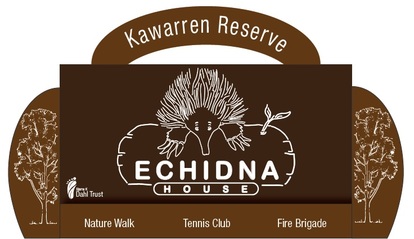 Please fill out and email kawarrenechidna@gmail.comMajor Function/Event Booking Form ApplicationUser AgreementPlease ensure all applicable sections are complete, failure to do so will result in your booking being declined. Please send all documentation to: kawarrenechidna@gmail.comIf you require further information regarding bookings please contact Booking Officer: 0412 171 640Type of Functionplease provide full details eg Wedding, Birthday party, all day seminar/workshopEstimated number of attendeesYour Name  Organisation NameOrganisation ABNIncorporated NoAre you?Address RequiredEmail RequiredPhone contact RequiredDetails for Invoice to be sent/emailedWhat facilities will you requireDate of booking/sTime frame for booking (including setting up/packing up)Do you require access to Echidna House/Kawarren Reserve to set up/drop off supplies/use kitchen facilities prior to the day of your bookingDo you require use of the trestle tables and chairs?Is there a participation/entry fee? If yes how much $Food and BeverageWill food be provided at the function?If yes – will food be sold?If yes - Have you lodged a Statement of Trade (SOT)?Will alcohol be provided?If yes – will alcohol be sold?If alcohol is to be sold during your event then a ‘Limited Licence’ must be obtained and submitted.Catering Will the event be catered for by a Registered Catering Business?Trading Name: Contact Person: Phone: Address: Public Liability – applicable for Weddings.
Do you have Public Liability?If yes please provide Policy Number and Name of InsurerAdditional InformationPlease read and complete Terms and Conditions User Agreement belowPlease read and complete Terms and Conditions User Agreement below  I have read the Terms and Conditions of Hire and agree to abide by the conditions.  I am over the age of 21 years and agree that the above information is true and correct and the booking is tentative until confirmed by Booking Officer in writing  I accept full responsibility for any damage to the Premises and/or additional fees incurred as outlined in the Terms and ConditionsName:  	By ticking this box I confirm that I am the person named above and that I authorise the use of a digital tick box in place of my paper based signature. Date:  